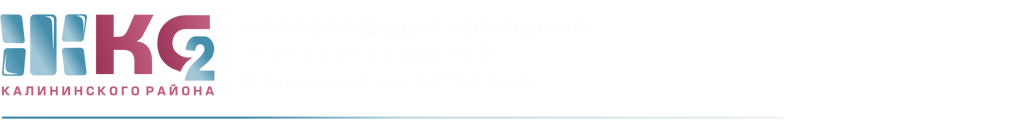 ОТЧЕТо доначислениях ИПУ по актам с 05.10.2020-09.10.2020 г количествоПерерасчет (руб.) 05.10.2020-09.10.2020передано для проверки1проверено1доначислено- с нарушением-фактич.расх